Консультация для родителейТема: Игры домаИгра-головоломка  «Лабиринт» для развития мышления детей 5-7 летЛ. С. Выготский говорил: «…интеллектуальное развитие ребенка заключается не столько в количественном запасе знаний, сколько в уровне интеллектуальных процессов, т. е. в качественных особенностях детского мышления». Наиболее эффективным приемом в формировании логического мышления и произвольного внимания дошкольников, является развивающая игра головоломка –«Лабиринт»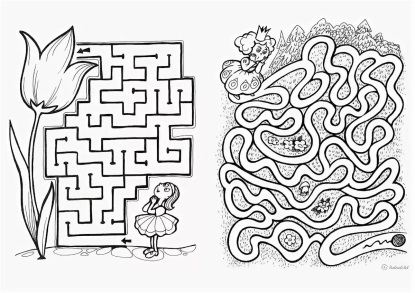 Игры - головоломки развивают: Пространственные представления;Воображение;Конструктивное мышление;Комбинаторные способности;Сообразительность;Целенаправленность в решении практических и интеллектуальных задач;Игры – головоломки способствуют успешной подготовке детей к школе.Дети с развитым интеллектом быстрее запоминают материал, более уверены в своих силах, лучше подготовлены к школе.Прохождение лабиринтов способствует развитию умения сосредотачиваться, находить верный путь, оглядываясь, а иногда и возвращаясь назад, находить самый короткий путь. Работа с лабиринтами способствует улучшению качества произвольного внимания у детей: постепенно увеличивает его объём, улучшает его распределение, переключение, устойчивость.Существует определенная методика работы с лабиринтом:сначала объясняем сюжетную основу с помощью вопросов, или выдвигаем проблемную ситуацию, которую надо решить,предлагаю внимательно рассмотреть картинку-лабиринт.после этого совершаем первое путешествие по лабиринту – взглядом, пальцем.Лабиринты для девочек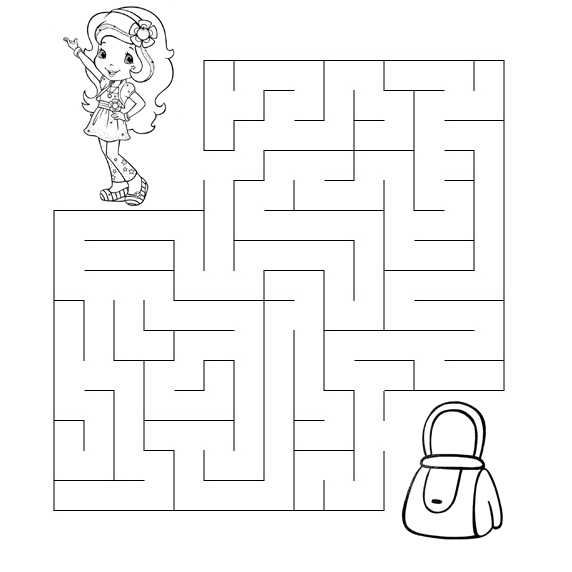 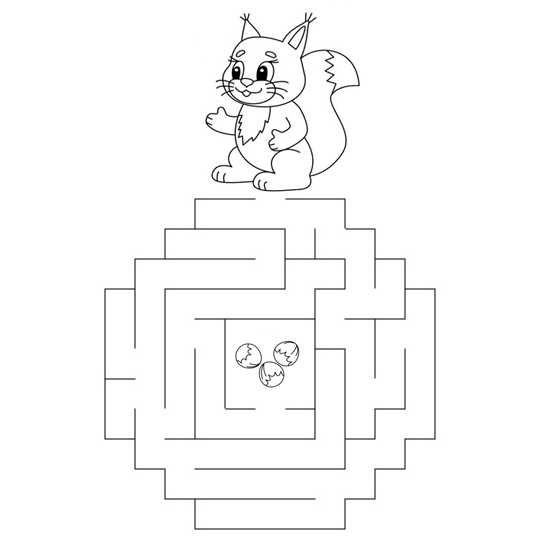 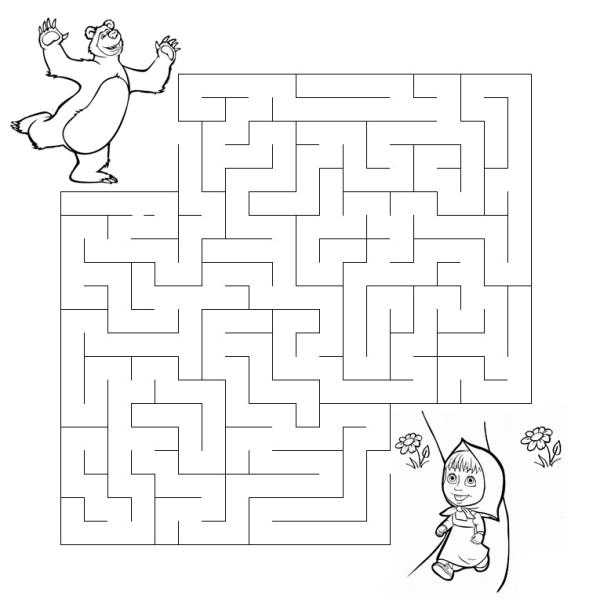 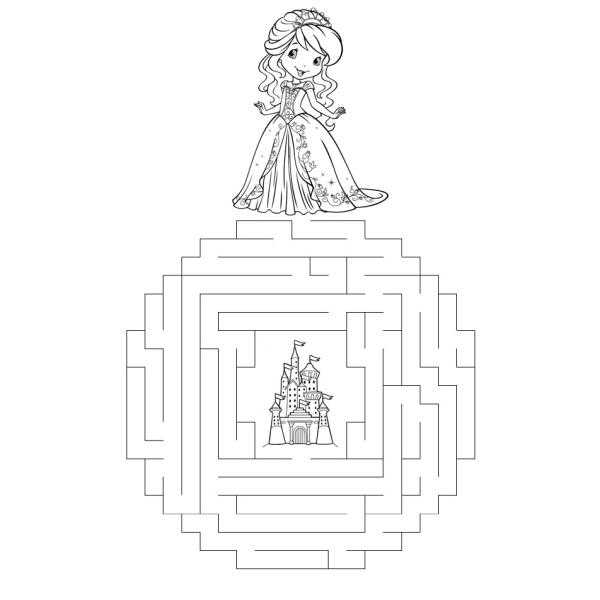 Лабиринты для мальчиков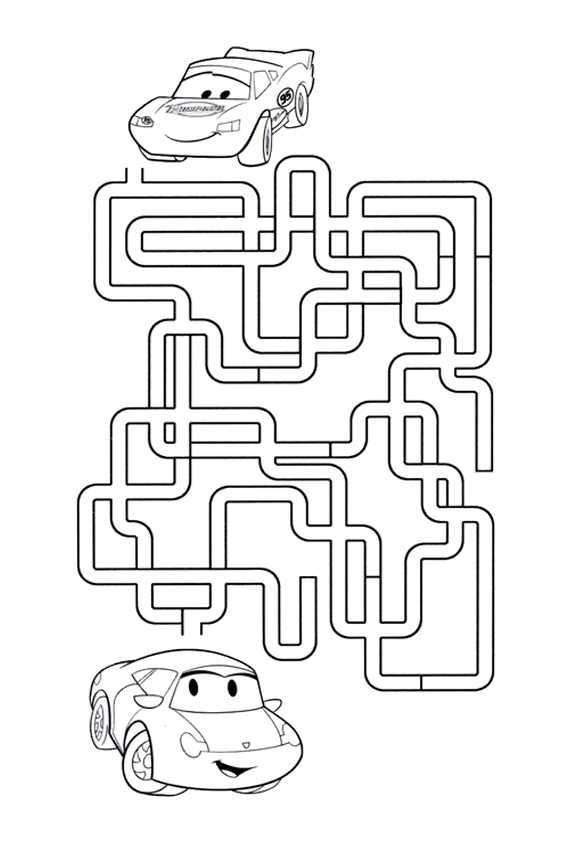 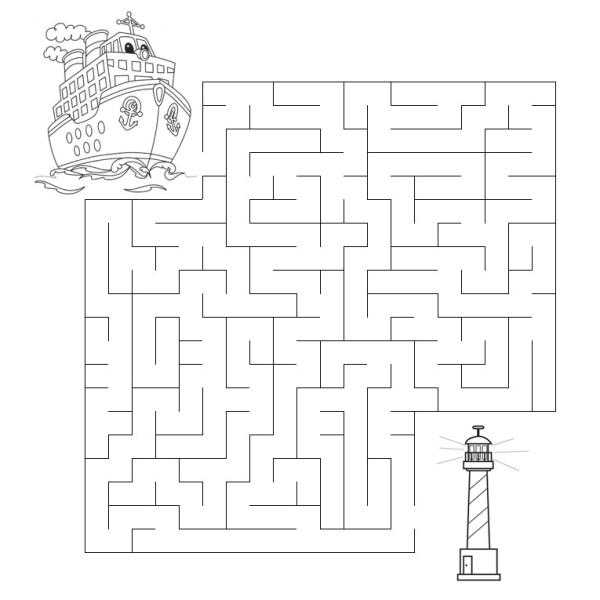 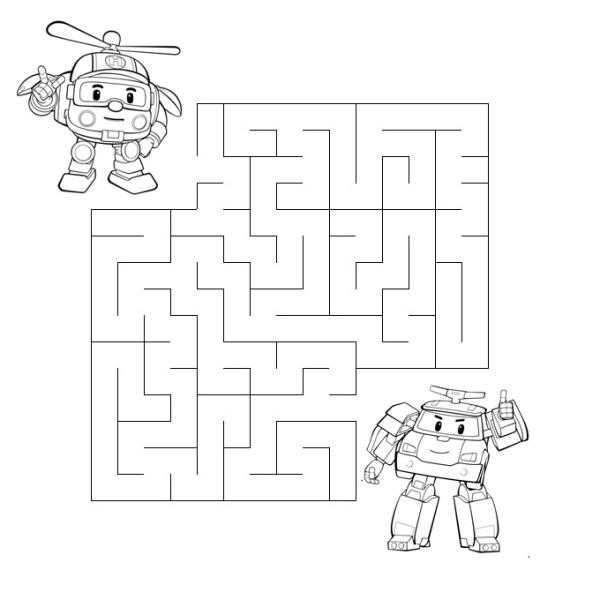 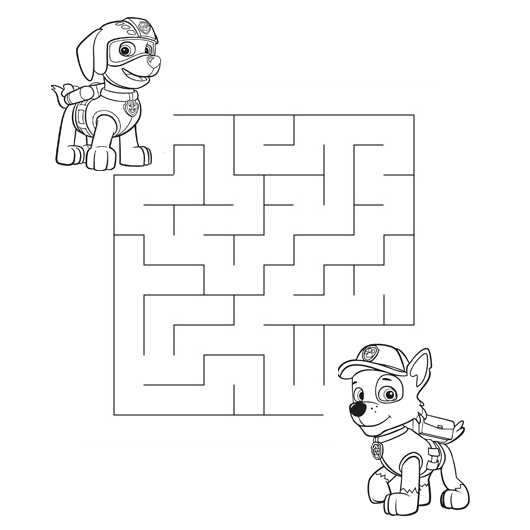 Игры в лабиринты очень нравятся детям. Распечатайте шаблон и играйте с ребенком. Можно еще и заламинировать лабиринт и тогда в него можно будет играть много раз!	